Святейший Патриарх Кирилл утвердил молитвенные прошения в связи с угрозой распространения коронавирусной инфекции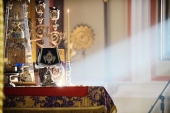 21 марта 2020 г. 20:30Святейший Патриарх Московский и всея Руси Кирилл утвердил тексты молитвенных прошений в связи с угрозой распространения коронавирусной инфекции. По благословению Его Святейшества прошения будут возноситься за Божественной литургией во всех храмах Русской Православной Церкви. Завтра, 22 марта, в Неделю 3-ю Великого поста, утвержденные молитвы впервые будут прочитаны за Патриаршим богослужением. Ранее Священный Синод на заседании 11 марта с.г. принял Заявление в связи с распространением коронавирусной инфекции.«Во времена эпидемий Русская Православная Церковь всегда несла свое свидетельское служение, не отказывая никому в духовном окормлении и полноценном участии в Ее Таинствах, — отмечается в заявлении. — Мы призываем к сдержанности, сохранению трезвомыслия и молитвенного спокойствия, обращаем внимание на то, что верующему человеку не следует поддаваться панике и страхам, связанным с распространением непроверенной информации об инфекции. Вместе с тем, недопустимо легкомысленно относиться к коронавирусной инфекции, пренебрегать врачебными предписаниями, игнорировать профилактические меры, подвергая опасности заражения себя и окружающих».Священный Синод призвал архипастырей, пастырей, монашествующих и мирян Русской Православной Церкви «к усиленной молитве о преодолении болезни и о даровании сил борющимся с нею врачам».17 марта с.г. Священный Синод также утвердил Инструкцию настоятелям приходов и подворий, игуменам и игумениям монастырей Русской Православной Церкви в связи с угрозой распространения коронавирусной инфекции.***Прошения на сугубой ектении Божественной литургии, возносимая во время распространения вредоносного поветрияЕще молимся Тебе, Господу Богу нашему, о еже милостивно пощадити нас от губительнаго поветрия на ны движимаго и избавити верныя люди Твоя от смерти душевныя и телесныя, недугующим исцеление и здравие подати, нам же всем Твое божественное ограждение и заступление, молим Тя, милосерде Господи, скоро услыши и милостивно помилуй.Еще молимся, о еже умирити смятение человек и страхования всяческая, упованием твердым оградити верных Своих, мир же и тишину вселити в сердца наша, молим Ти ся, Господи, услыши и помилуй.Молитва во время распространения вредоносного поветрия чтомаяГосподи Боже наш, не вниди в суд с рабы Твоими, и огради нас от губительнаго поветрия на ны движимаго. Пощади нас смиренных и недостойных рабов Твоих в покаянии с теплою верою и сокрушением сердечным к Тебе милосердному и благопременительному Богу нашему припадающих и на милость Твою уповающих.Твое бо есть, еже миловати и спасати ны, Боже наш, и Тебе славу возсылаем, Отцу и Сыну и Святому Духу, ныне и присно и во веки веков. Аминь.Пресс-служба Патриарха Московского и всея Руси